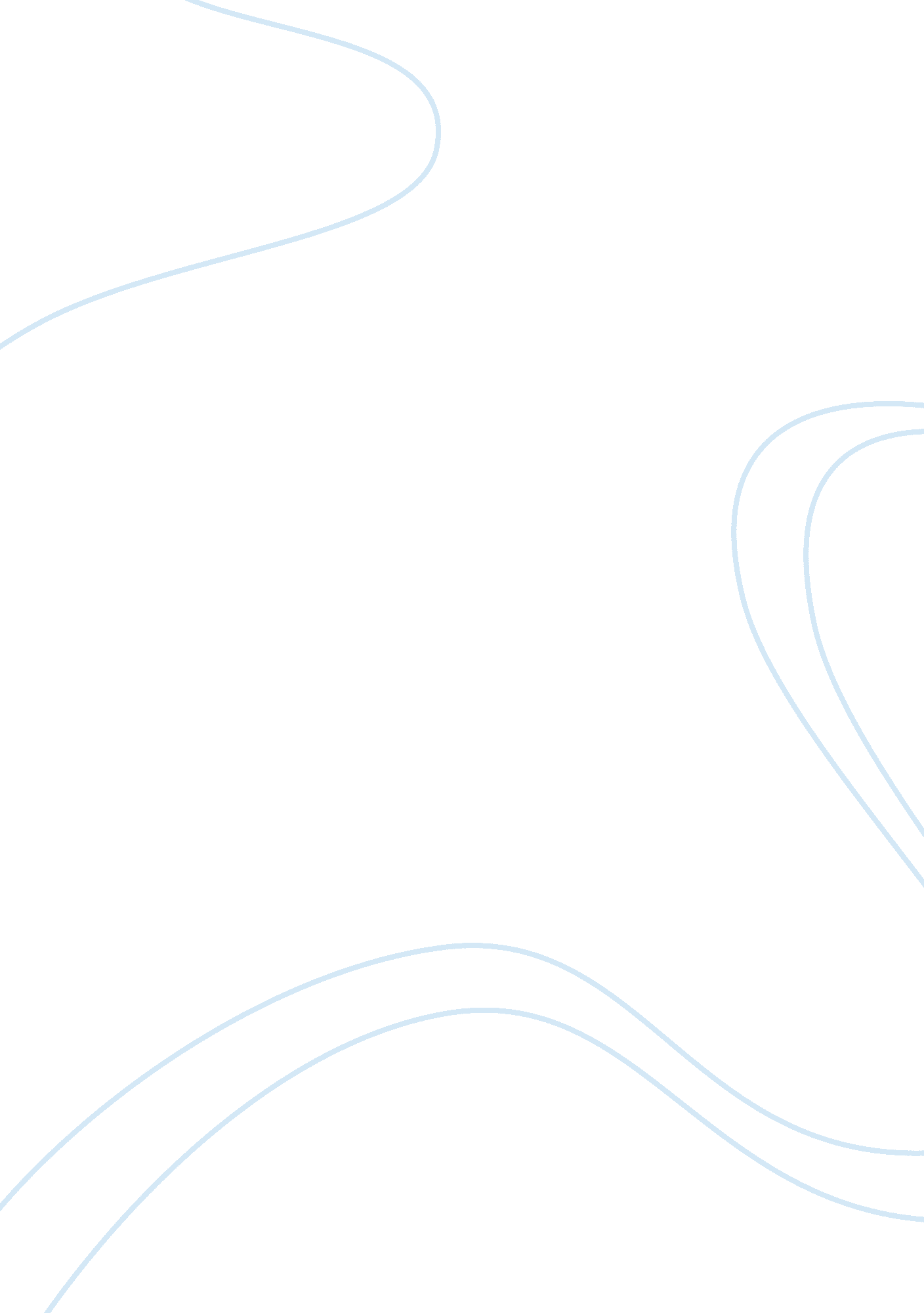 A paradise with a paradiseEntertainment, Movie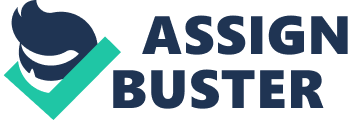 Goa The tiny emerald land on the west coast of India is best known as a place of sandy beaches and parties. But far from the popular tourist hotspots, sandy beaches and loud parties — lush greenery, sparkling waterfalls and the calm of the countryside is the other face of Goa. Party all night long besides the beaches, getting tan and cocktails in the bright sun is what people generally understand from Goa. But for me the beauty of this city was just mesmerising. And it was the beauty of the crystal clear water or the beautiful canvas of Mother Nature that was calling on to me. It was peace and inner contentment which I witnessed in those beaches or taking strolls in the markets. For me to see the beauty of Goa one needs at least a week but the truth is even that week was not enough to incapacitate the stunning beauty of this city. The beaches of Goa are not just blue sea or sandy shores but the true beauty of the beaches is more to feel than to see with the naked eye. Aguada beach was the first beach which I had the opportunity to witness. Early in the morning with not much tourists or the local crowd this beach is the perfect place to relax and admire the breath taking beauty. As far as I could see I saw nothing but the giant ocean as if it was stretching out its arm, and wanted to hold sky into its bosoms. The sun rising from the edge of the sky marked a gold line that beautifully lit up the horizon. The rays of the sun turned the entire blue sky into shades of bright red and orange as if it was on fire. The rising sun was glorious and breath taking as it embarked on the fresh start of the day. The bright sun was nearly hot enough to cover me in an invisible blanket of warmth. The sunlight was glittering on every grain of sand lighting it up into tiny pieces of gold covering the land as far as your eyes can see. Hearing the sound of the waves felt as if god was playing musical symphonies on his piano. Each note would descend in such a beautiful way to give the other note a fresh start. The water was so blue as if a goddess had enwrapped herself in the beautiful symphonies played by her lover to form the drapes of her dress. Soothing, a gentle sea breeze rustles through your hair, softly whispering in your ears “ come fly with me". The location of this particular beach is so magnificent that no matter how bright or hot the sun is, the cool breeze flowing across would match up the temperature giving a perfect weather. As you walk along, you find gorgeous, shiny shells that have been washed into the shore by the rippling of the water. The warm, golden sand runs between your toes with the gentle breeze. Lying on the beach in the warm sand and looking up at the beauty of the vast canvas of nature even the naked eye is not enough to capture and understand. Vibrant yet soothing streaks of colour had filled the canvas of the sky. There were strokes of pink and orange that resembled the soft, supple skin of a perfectly ripened peach. Away from the city, the noise, the hectic schedule, the crowds, relaxing at the beach feels so calm and peaceful that no words can describe that joy. And where the time flew I had no idea. And soon it was time for sunset. The setting sun’s radiant face was mirrored by the shimmering clear blue waves of the sea which was framed by sloping land on either side, both of which were flourished with a palette of different bright shades of green, orange and purple. My ears were filled with the sweet joyous sounds of some children playing at a distance along with the humming of the birds and the sound of the rhythmic waves which created a melodic, soothing combination. Huddling into the exuberant verdure the beautiful waterfalls inland are like a sight of the paradise, watching them for hours will not be enough to satiate your desire to feast your eyes on that beauty of incredible merging of colours. There is no one on the beach. You are on your own in that Paradise corner — away from the noisy and hectic city. There are no crowds, no cars, no traffic jams. Being away from the boring routine, you feel calm and happy. Now, while sitting at the computer and dreaming of this picture, the perfect combination of beauty and serenity, you feel free, free to fly, to enjoy life 